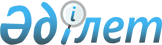 О внесении изменений и дополнений в постановление Правительства Республики Казахстан от 23 сентября 2014 года № 1003 "Вопросы Министерства культуры и спорта Республики Казахстан"
					
			Утративший силу
			
			
		
					Постановление Правительства Республики Казахстан от 28 октября 2020 года № 717. Утратило силу постановлением Правительства Республики Казахстан от 4 октября 2023 года № 865.
      Сноска. Утратило силу постановлением Правительства РК от 04.10.2023 № 865.
      Примечание ИЗПИ!Порядок введения в действие см. п.2
      Правительство Республики Казахстан ПОСТАНОВЛЯЕТ:
      1. Внести в постановление Правительства Республики Казахстан от 23 сентября 2014 года № 1003 "Вопросы Министерства культуры и спорта Республики Казахстан" (САПП Республики Казахстан, 2014 г., № 58, ст. 550) следующие изменения и дополнения:
      пункт 6 дополнить частью четвертой следующего содержания:
      "Подпункты 75-3) и 75-4) части второй пункта 16 Положения вводятся в действие по истечении шести месяцев после дня первого официального опубликования Закона Республики Казахстан от 2 июля 2020 года "О внесении изменений и дополнений в некоторые законодательные акты Республики Казахстан по вопросам игорного бизнеса.";
      в Положении о Министерстве культуры и спорта Республики Казахстан, утвержденном указанным постановлением:
      в пункте 16:
      в части первой:
      подпункт 75) исключить;
      подпункт 134) изложить в следующей редакции:
      "134) участие в формировании государственного образовательного заказа на подготовку специалистов с высшим и послевузовским образованием, а также техническим и профессиональным, послесредним образованием в организациях образования в сфере спорта, в области культуры и туризма, финансируемых из республиканского бюджета;";
      подпункт 136) изложить в следующей редакции:
      "136) утверждение распределения и размещения государственного образовательного заказа на подготовку специалистов с высшим и послевузовским образованием, а также техническим и профессиональным, послесредним образованием в организациях образования в области культуры и туризма, финансируемых из республиканского бюджета;";
      дополнить подпунктом 211-2) следующего содержания:
      "211-2) утверждение правил приема, учета и хранения информации о принятых ставках на пари (в том числе электронных) по каждому участнику пари, коэффициентах на варианты исхода пари, выигрышах и выплатах по ним, а также передачи ее иным лицам в соответствии с законодательством Республики Казахстан, включая государственный орган, осуществляющий руководство в сфере обеспечения поступлений налогов и платежей в бюджет;";
      дополнить подпунктом 213) следующего содержания:
      "213) утверждение правил проведения лотерей;";
      в части второй:
      подпункт 75) изложить в следующей редакции:
      "75) осуществление контроля за соблюдением организаторами игорного бизнеса законодательства Республики Казахстан об игорном бизнесе, а также о противодействии легализации (отмыванию) доходов, полученных преступным путем, и финансированию терроризма;";
      дополнить подпунктами 75-2), 75-3), 75-4) и 75-5) следующего содержания:
      "75-2) разработка правил проведения лотерей;
      75-3) ведение центра учета ставок;
      75-4) согласование границ территорий для размещения казино, залов игровых автоматов, букмекерских контор и тотализаторов (касс букмекерских контор и (или) тотализаторов), определяемых местными исполнительными органами;
      75-5) внесение сведений о физическом лице в список лиц, ограниченных в участии в азартных играх и (или) пари, доступ к которому обеспечивается только организаторам игорного бизнеса посредством интернет-ресурса Министерства, не позднее трех рабочих дней, следующих за днем поступления такого заявления, обеспечение исключения участника азартных игр и (или) пари из списка лиц, ограниченных в участии в азартных играх и (или) пари, после дня окончания срока самоограничения в участии в азартных играх и (или) пари, исключение лица, включенного в список лиц, ограниченных в участии в азартных играх и (или) пари, из списка на основании вступившего в законную силу решения суда об отмене ограничения дееспособности гражданина;";
      дополнить подпунктом 82-1) следующего содержания:
      "82-1) разработка критериев оценки рисков, проверочных листов в соответствии с Предпринимательским кодексом Республики Казахстан;".
      2. Настоящее постановление вводится в действие по истечении десяти календарных дней после дня его первого официального опубликования, за исключением абзацев двадцать первого и двадцать второго пункта 1 настоящего постановления, которые вводятся в действие по истечении шести месяцев после дня первого официального опубликования Закона Республики Казахстан от 2 июля 2020 года "О внесении изменений и дополнений в некоторые законодательные акты Республики Казахстан по вопросам игорного бизнеса".
					© 2012. РГП на ПХВ «Институт законодательства и правовой информации Республики Казахстан» Министерства юстиции Республики Казахстан
				
      Премьер-МинистрРеспублики Казахстан 

А. Мамин
